SPRÁVA TECHNICKÉHO DELEGÁTA SZBNázov podujatia: 2. kolo Viessmann pohára v letnom biatloneDátum a miesto konania: 22 – 23.06.2024 Čierny BalogUsporiadateľ - názov KB: KB Čierny BalogTechnický delegát: Sandra KyseľováTechnický delegát 2: Jozef HirschmanDelegovaní rozhodcovia: Marcela Luptovská – ospravedlnená, náhrada Soňa Kosztolányiová,          Michaela Baková – ospravedlnená, náhrada Peter Réguly,          Miroslav Leitner – ospravedlnený, náhrada Zdenka AneštíkováPROPOZÍCIE  (kvalita a úplnosť spracovania v zmysle čl. 2.5 pravidiel, včasnosť rozposlania):Propozície boli spracované v zmysle pravidiel čl. 25 a boli včasne rozposlané.PREZENTÁCIA (čas, miesto, priebeh, nedostatky, atď.)Prezentácia prebehla bez problémov, načas. Miesto prezentácie bolo vhodné a technicky zabezpečené.PRIESTORY  KONANIA  PRETEKOV - Technické zabezpečenieŠtart a cieľ (miesto, zabezpečenie štartu a cieľa, kontroly, meranie času)Miesto štartu a cieľa boli vhodné a plne zabezpečené. Kontroly na štarte a cieli boli dostačujúce a pracovali dôsledne podľa pravidiel. Meranie času bolo zabezpečené ručne aj cez časomieru HrDo Šport.Trate (kvalita, značenie, počet kontrol, počet okruhov, zabezpečenie tréningu)Označenie tratí bolo podľa pravidiel a viditeľné pre všetkých pretekárov. Počet kontrol na tratiach bol dostačujúci a rozhodcovia pracovali a zaznamenali všetky informácie a problémy.Strelnica (zabezpečenie a vybavenie v zmysle pravidiel, tréning a nástrel, terčový materiál, koridory, priestory pre trénerov, stojany na zbrane)Strelnica bola pripravená a označená. Počet streleckých stavov bol 15. Tréning aj nástrel prebehali bez problémov a podľa pravidiel. Používali sa terče pre žiacke kategórie. Stojany na zbrane boli označené a správne poukladané. Bol vyznačený priestor pre trénerov.Trestné kolo (umiestnenie, dostatočnosť personálneho obsadenia)Trestné kolo bolo v súlade s pravidlami, umiestnenie vyhovovalo pretekom, počet rozhodcov bol primeraný pretekom.Výpočtové stredisko (umiestnenie, technické a materiálne zabezpečenie)Poloha vyhovovalo rýchlemu spracovaniu výsledkov a riešeniu problémov počas pretekov. Zabezpečenie materiálu a techniky postačilo na všetky pretekové dni.ŠTARTOVÉ  LISTINY (spôsob, rýchlosť a správnosť vyhotovenia podľa odsúhlasených údajov SZB)Organizátor vyhotovil štartovné listiny rýchlo a podľa pravidiel SZB. Následne boli zverejnené a vydané.VÝSLEDKY (spôsob časomiery, vyhodnocovania, predbežné výsledky, správnosť oficiálnych výsledkov, aj formálna (uvedenie všetkých údajov podľa  schválených údajov SZB)Spracovanie výsledkov prebiehalo podľa pravidiel SZB, všetky výsledky boli formálne správne spracované so všetkými potrebnými údajmi. Časomieru zabezpečoval HrDo Šport počas oboch dní. Boli prítomné kamery a čipy pre sledovanie pretekárov a následnú kontrolu.SÚŤAŽNÁ  POROTA (zloženie, riešenie problémov - diskvalifikácie)TD 1: Sandra KyseľováRiaditeľ pretekov: Imrich ŠarišskýDelegovaný rozhodca: Soňa KosztolányiováČlen: Ľuboš Palguta, klub RužomberokČlen: Miroslav Danove, klub Valaská-OsrblieSOBOTA 22.6.2024 – Rýchlostné pretekyTrestné minúty – 10, 46, 47, 86, 122, 130, 141 (Neobehnuté TK 11.3.4 c)Diskvalifikácia – 139, 150 (Skrátenie trate)Napomenutie – 60 (Vybočenie z trate)Časové vyrovnanie – 26 (Chyba terča 13,63s)Strelecký súbojTrestné minúty – 86,89 (Neodbehnuté TK 11.3.4 c)NEDEĽA 23.6.2024 – Vytrvalostné pretekyÚČASŤ  NA  PORADÁCH  VEDÚCICH  VÝPRAV (počet zúčastnených klubov celkom, počet klubov, ktorých zástupca sa zúčastnil porady)Počet zúčastnených klubov na porade vedúcich výprav – 14 z prihlásených 17 klubovMIMORIADNE  UDALOSTI (popis, príčiny)Štart sobotňajších rýchlostných pretekov musel byť z dôvodu nepriaznivého počasia dvakrát posunutý, vždy o 30 minút. HLAVNÍ  FUNKCIONÁRI - činnosť organizačného výboruOrganizačný výbor pracoval pohotovo a svedomite. Všetky problémy boli riešené okamžite a včas. Preteky prebehli bez problémov.ROZHODCOVIA  (počet, kvalifikácia, označenie, problémy, resp. nedostatky, delegovaní rozhodcovia)Počet rozhodcov bol postačujúci, boli zaškolení a oboznámení s ich pozíciou a náplňou práce.UBYTOVANIE,  STRAVA,  OBČERSTVENIE,  HYGIENICKÉ  ZARIADENIA  A DOPRAVAUbytovanie, stravu a občerstvenie zabezpečil organizátor v priestoroch pretekov. Hygienické zariadenia vyhovovali nariadeniam hygieny. Doprava bola regulovaná a kontrolovaná zo strany organizátora.ZDRAVOTNÉ  ZABEZPEČENIEV areáli pretekov bol prítomný zdravotný a hasičský dozor. V cieli bol prítomný zdravotník, ktorý v prípade potreby ošetroval pretekárov.SPOLOČENSKÁ  ÚROVEŇ (otvorenie pretekov, vyhlasovanie výsledkov, účasť hostí, sponzorov, masmédií, propagácia podujatia apod.)Spoločenská úroveň pretekov zabezpečila zážitok pre všetkých zúčastnených. Tabule sponzorov boli rozmiestnené po celom areáli pretekov kde boli viditeľné. Organizátor vynaložil úsilie propagovať preteky pre hostí a divákov.CELKOVÉ  HODNOTENIE  PRETEKOVCelkovo hodnotím priebeh a organizáciu pretekov veľmi pozitívne a ďakujem klubu Čierny Balog za zorganizovanie úspešných pretekov s príjemnou atmosférou a želám im aj ďalšie úspešné preteky v budúcnosti. NÁVRHY  A  DOPORUČENIA  TD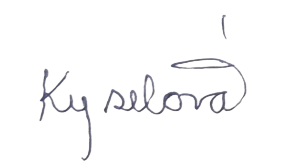 	Dátum: 24.6.2024	Podpis: 